Welcome to Belgrade dear friends,Here you will find some usefull informations about our first edition of „SERBIAN OPEN INDOOR MEETING “ and for something that is not mentioned here, feel free to call me any time you need  to  +381 65 881 6125 or you can get informations from some of my colleagues that you will find in a list below: Head of accomodation, Sandro Romanić, +381 637703733Head of transport, Milan Bojčić, + 381 641150485 Head of Health service (doctor), Nikola Čikiriz, + 381 641587525Technical delegate, Milena Acić, +381 63387666Chief of Competition, Predrag Momirović, +381 648618844Deputy chief of Competition, Ivica Mozek, +381 648816075Chief of drivers, Rajko Luković, +381 69 1983126Upon your arrival at the Hotel Info Desk you will get your accreditations-please have them with you all the time! Although there is no name on them, there is a number which is your personal number, so the security officers could check you at the warm up area and indoor hall during the practise and during the competition.You will get meal coupons; present it at the hotel restaraunt before your meal. Time table for your meals is:	Breakfast: 06.30am-10am    Lunch: 13pm-15pm   Dinner: 20pm-22pmYou will get final Start lists on Monday, 29.02.2016. There is our physiotherapist (for massage) at the hotel, ask at the info desk for working hours.Time table for transportation to training places and to warm up area for the competition will be displayed at the information board at the hotel lobby. Competition time table, and call room time table is attached.Shot puters have to make sure to have their personal shot inspected and measured before the competition at the indoor arena, if not, they will be forbiden to use it.There will be a doping control carried at the competition by the doping control officer during a competition.Good luck, and I hope you will enjoy your stay!!!                         Dragutin Topić,Meeting directorSATNICA TAKMIČENJATIME TABLE    CALL ROOM TIME TABLE     SATNICA PRIJEMNOG CENTRATRANSPORTATION SCHEDULE FOR TRAININGSUNDAY, March 28th   HOTEL- INDOOR HALL  15.45       INDOOR HALL- HOTEL  17.30MONDAY, March 29th MORRNING: 	HOTEL-INDOOR HALL 09.45       INDOOR HALL-HOTEL 12.00AFTERNOON: 	HOTEL-INDOOR HALL 16.45       INDOOR HALL-HOTEL 19.00      There is NOT  a weight lifting area at competition hall, if you want to lift weights please advise us so we can STOP  by another training area (this area will be a warm up area for the competition).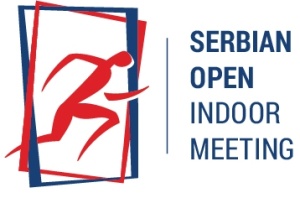 1. SERBIAN OPEN INDOOR MEETINGSerbia-Belgrade, March 01st, 2016.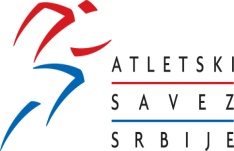 1. SERBIAN OPEN INDOOR MEETINGSerbia-Belgrade, March 01st, 2016.startnovreme        Utorak / Tuesday,       01.03.2016.        Utorak / Tuesday,       01.03.2016.14:00Skok motkom/Pole VaultMuški/MMuški/MMuški/M16:001km hodanje/1km walkMuški/MMuški/MMuški/M16:30400m Group BŽene/WŽene/WŽene/W17:00OTVARANJE TAKMIČENJA / OPENING CEREMONY OTVARANJE TAKMIČENJA / OPENING CEREMONY OTVARANJE TAKMIČENJA / OPENING CEREMONY OTVARANJE TAKMIČENJA / OPENING CEREMONY 17:3560m Žene/WŽene/WŽene/W17:4060m Muški/MMuški/MMuški/M17:40Bacanje kugle/Shot PutMuški/MMuški/MMuški/M17:50800mU18-muški/MU18-muški/MU18-muški/M17:55800mU18-žene/WU18-žene/WU18-žene/W18:00Skok udalj/Long JumpŽene/WŽene/WŽene/W18:05400m Group AŽene/WŽene/WŽene/W18:10400m Group AMuški/MMuški/MMuški/M18:15400m Group BMušk/MMušk/MMušk/M18:203000mMuški/MMuški/MMuški/M18:3560m pr/60m HŽene/WŽene/WŽene/W18:5060mpr/60mH Muški/MMuški/MMuški/M18:553000mŽene/WŽene/WŽene/W19:10PROGLAŠENJE POBEDNIKA / Victory CeremonyPROGLAŠENJE POBEDNIKA / Victory CeremonyPROGLAŠENJE POBEDNIKA / Victory Ceremony1. SERBIAN OPEN INDOOR MEETINGSerbia-Belgrade, March 01st, 2016.PRIJEMNI CENTAR 1„Rajko Mitić“CALL ROOM 1PRIJEMNI CENTAR 1„Rajko Mitić“CALL ROOM 1PRIJEMNI CENTAR 2Atletska dvoranaCALL ROOM 2PRIJEMNI CENTAR 2Atletska dvoranaCALL ROOM 2startnovreme discipline/ EVENT START TIMEUtorak, 01.03.2016.        Tuesday, 01.03.2016.Utorak, 01.03.2016.        Tuesday, 01.03.2016.Utorak, 01.03.2016.        Tuesday, 01.03.2016.ULAZENTRYIZLAZEXITULAZENTRYIZLAZEXIT TO THE FIELDstartnovreme discipline/ EVENT START TIMEUtorak, 01.03.2016.        Tuesday, 01.03.2016.Utorak, 01.03.2016.        Tuesday, 01.03.2016.Utorak, 01.03.2016.        Tuesday, 01.03.2016.13:2013:3014:30Skok motkom /pole vault Muški Muški Muški 15:4515:5016:001000m hodanje/WALKMuški Muški Muški 16.1016.1516.30400m Group BŽene/WŽene/WŽene/W17:00Svečano otvaranje/ Opening ceremony17:0017:0517:1517:2017:3560m W Žene/WŽene/WŽene/W17:0017:0517:2017:2517:4060m M MuškiMuškiMuški17:0017:0517:1517:2017:40Bacanje kugle/shot put MMuškiMuškiMuški17:2017:2517:3517:4017:50800m MU18-muškiU18-muškiU18-muški17:2017:2517:4017:4517:55800m WU18-ženeU18-ženeU18-žene17:2017:2517:3517:4018:00Skok udalj /long jump W             ŽeneŽeneŽene17:3017:3517:4517:5018:05400m W Group AŽeneŽeneŽene17:3017:3517:5017:5518:10400m M Group AMuškiMuškiMuški17:3017:3517:5518:0018:15400m M Group B Muški/MMuški/MMuški/M17:5017:5518:0518:1018:203000m MMuški/MMuški/MMuški/M17:5017:5518:1018:1518:3560m pr./hurdles WŽeneŽeneŽene18:1518:2018:3018:3518:5060m pr./hurdles MMuškiMuškiMuški18:1518:2018:4018:4518:553000mŽene/WŽene/WŽene/WVICTORY CEREMONYVICTORY CEREMONYVICTORY CEREMONYVICTORY CEREMONY19:10PROGLAŠENJE POBEDNIKAPROGLAŠENJE POBEDNIKA1. SERBIAN OPEN INDOOR MEETINGSerbia-Belgrade, , March 01. 2016.